Департамент образования города МосквыГосударственное автономное образовательное учреждениевысшего образования г. Москвы«Московский городской педагогический университет»Самарский филиалФакультет информатики и управленияКафедра прикладной экономики и менеджментаУЧЕБНО-МЕТОДИЧЕСКОЕ ПОСОБИЕПО ПОДГОТОВКЕ И ЗАЩИТЕ ИНВЕСТИЦИОННОЙ ПРОГРАММЫпо дисциплине «Инвестиционный менеджмент»для студентов направления подготовки – 38.03.02 Менеджмент, направленность (профиль) - Менеджмент организации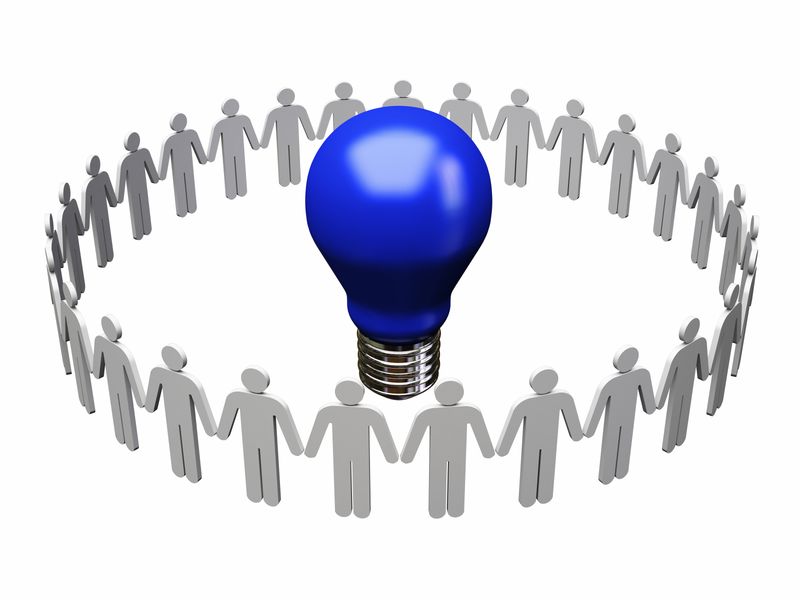 Самара 2017Печатается по решению Ученого совета факультета «Экономика. Социология. Менеджмент» Самарского филиала ГАОУ ВО Московского городского педагогического университета.Учебно-методическое пособие по подготовке и защите инвестиционной программы/ Сост. Е.В.Русакова. Самара: СФ ГАОУ ВО МГПУ, 2017. 22 с.Составитель: к.э.н. Русакова Е. В.Учебно-методическое пособие предназначено для студентов направления подготовки – 38.03.02  Менеджмент, направленность (профиль)  - Менеджмент организации, направленность (профиль)  – Финансовый менеджмент, выполняющих инвестиционную программу в рамках итогового контроля знаний по дисциплине «Инвестиционный менеджмент». Учебно-методическое пособие составлено на основе Федерального государственного образовательного стандарта, соответствует паспорту специальности 08.00.05 Экономика и управление народным хозяйством. Учебно-методическое пособие содержит общие положения, цели и задачи инвестиционной программы, порядок ее выполнения, требования по оформлению и защите. СодержаниеОбщие положенияСтуденты МГПУ СФ, обучающиеся по направлению подготовки – 38.03.02 Менеджмент, направленность (профиль)  - Менеджмент организации, направленность (профиль)  – Финансовый менеджмент, имеют возможность альтернативного итогового контроля в форме деловой командной игры «Разработка и защита инвестиционной программы». Данная деловая игра является одной из форм подготовки специалистов высшей квалификации. Написание программы имеет большое значение. Во-первых, такая работа закрепляет и углубляет знания студентов по теории. Во-вторых, она приобщает студентов к самостоятельной и коллективной творческой работе с учебной литературой, прививает навыки к научному исследованию. В процессе выполнения инвестиционной программы студенты учатся владеть методами сбора, анализа, обобщения теоретического и практического материала и на этой основе делать правильные выводы. В-третьих, студенты учатся обрабатывать и анализировать статистический материал, характеризовать и обобщать деятельность конкретных хозяйствующих субъектов. В-четвертых, выполнение и защита инвестиционной программы учит четко, последовательно и грамотно излагать свои мысли при анализе теоретических и практических проблем, защищать сформулированные в программе положения, применять теорию на практике. Разработка и защита инвестиционной программы является итогом самостоятельного изучения студентами проблем теории. Выполнение инвестиционной программы - это подготовительная ступень к написанию бизнес-плана и дипломного проекта, т.к. приучает студента приобретать более глубокие знания, превращать эти знания в твердые личные убеждения, использовать их в последующем в практической деятельности по специальности. Написание инвестиционной программы и ее защита - важные формы самостоятельной работы, а одновременно и проверки знаний студентов.Необходимо подчеркнуть, что свою роль и значение инвестиционная программа выполняет лишь тогда, когда она написана самостоятельно, творчески, путем глубокого изучения специальной экономической литературы. Требования к инвестиционной программе, порядок ее выполнения и защиты определяются настоящим методическим пособием. Студенты несет коллективную ответственность за научную самостоятельность и достоверность результатов проведенной работы.Цели и задачи  инвестиционной программыИнвестиционная программа представляет собой один из наиболее важных аспектов функционирования любой коммерческой организации. Причинами, обусловливающими необходимость инвестиций, являются обновление имеющейся материально-технической базы, наращивание объемов производства, освоение новых видов деятельности.Процесс инвестирования играет важную роль в экономике любой страны. Инвестирование в значительной степени определяет экономический рост государства, занятость населения и составляет существенный элемент базы, на которой основывается экономическое развитие общества. Поэтому проблема, связанная с эффективным осуществлением инвестирования, заслуживает серьезного внимания.Значение экономического анализа для планирования и осуществления инвестиционной деятельности трудно переоценить. При этом особую важность имеет предварительный анализ, который проводится на стадии разработки инвестиционных программ и проектов и способствует принятию разумных и обоснованных управленческих решений.Главным направлением предварительного анализа является определение показателей возможной экономической эффективности инвестиций. Как правило, в расчетах принимается во внимание временной аспект стоимости денег.Весьма часто предприятие сталкивается с ситуацией, когда имеется ряд альтернативных (взаимоисключающих) инвестиционных программ и проектов. Естественно, возникает необходимость в их сравнении и выборе наиболее привлекательных из них по каким-либо критериям.В инвестиционной деятельности существенное значение имеет фактор риска. Инвестирование всегда связано с иммобилизацией финансовых ресурсов предприятия и обычно осуществляется в условиях неопределенности, степень которой может значительно варьировать.В условиях рыночной экономики возможностей для инвестирования довольно много. Вместе с тем объем финансовых ресурсов, доступных для инвестирования, у любого предприятия ограничен.Поэтому особую актуальность приобретает задача оптимизации бюджета капиталовложений. Все вышеперечисленное определяет актуальность подобного варианта формы экзамена по дисциплине «Инвестиционный менеджмент».Цели подготовки и защиты:Получить представление об отличии инвестиционных программ от других видов проектов, о необходимых исследованиях в рамках инвестиционной программы. Пополнить знания об источниках и методах финансирования программ, проведении анализа финансовых показателей, анализа эффективности инвестиционных программ и проектов.Рассмотреть существующие методики разработки и стандарты написания инвестиционной программы.Задачи данной формы контроля знаний:-изучение теоретической базы управления инвестициями и современных методических инструментов;-развитие логики принятия управленческих решений в сфере инвестиционной деятельности;-развитие умений и навыков принятия управленческих решений в области реального и финансового инвестирования.3. Порядок выполнения инвестиционной программыСтуденты разбиваются на команды не менее 5 человек в каждой. Распределяют внутри команды функции и объем работы. Затем, коллективно обдумывают структуру программы и ее направление. Основное внимание студенты должны уделить всестороннему и глубокому теоретическому освещению программы, как в целом, так и отдельных ее частях.Написание программы нужно начинать с обоснования ее актуальности. Затем необходимы постановка и изложение содержания основного вопроса каждого раздела. Раскрытие содержания должно быть научно аргументированным и доказательным, а не декларативным. Студентам надлежит руководствоваться принципом единства теории и практики. Это значит, что теоретические положения и выводы должны основываться на конкретных практических материалах. В инвестиционной программе студенты на основе изученной литературы должны определить свою позицию по выбору направления программы и аргументировать ее.Одним из важнейших требований, предъявляемых к студентам, является самостоятельное и творческое их выполнение. Самостоятельный, творческий характер изложения выражается в том, что студенты каждый вопрос программы освещают по продуманной ими схеме, приводят самостоятельно выбранный фактический материал для иллюстрации важнейших положений программы, увязывают анализируемые теоретические положения с практической действительностью.Весь собранный теоретический материал должен быть хорошо изучен, проанализирован и творчески использован в выполняемой программе. Не допускается механическое заимствование текста из литературных источников. В процессе работы с теоретическим материалом от студентов требуется самостоятельная проработка литературных источников, их критическое осмысление, умение увязать теорию с практикой, выразить собственные суждения и оценки и на этой основе сформулировать пути повышения эффективности управления.Практическая часть программы должна быть выполнена на материале конкретной организации. Для иллюстрации приводимых студентами положений и аргументации сделанных выводов, должна быть использована организационная, экономическая, кадровая, финансовая, технологическая, социальная и иная информация о деятельности организации; данные, полученные на основе анализа статистической, бухгалтерской и оперативной отчетности; результаты самостоятельного обследования организации.При анализе собранной информации студент должен применять различные методы. Полученные данные должны быть прокомментированы, логически увязаны с направлением программы и использованы для обоснования выводов и предложений.Научный руководитель контролирует ход выполнения инвестиционной программы, проводя не менее 5 консультаций с каждой командой студентов. Спорные вопросы, связанные с выполнением программы, решаются совместно студентами и научным руководителем. Студенты как соавторы инвестиционной программы несут ответственность за достоверность всей информации, содержащейся в ней, и соблюдение сроков ее представления. Структура и содержание инвестиционной программыИнвестиционная программа - самостоятельная творческая коллективная работа студентов. Независимо от выбранного направления рекомендуется придерживаться типовой структуры инвестиционной программы:- титульный лист (приложение 1);- содержание, включающее перечень наименований всех разделов и подразделов программы с указанием номеров страниц, на которых размещается начало материала. Содержание дает наглядное представление о структуре и основных проблемах, освещаемых в программе, позволяет ориентироваться в ней;- введение, где обосновывается теоретическая и практическая актуальность программы, рассматриваются основные тенденции изучения и развития проблемы инвестиционного менеджмента, формируются цель, задачи программы, объект и предмет исследования; дается характеристика исходной информационной базы. Объем введения должен составлять 3-4 машинописных страниц;-основная часть, состоящая из:1. анализа существующего состояния хозяйствующего субъекта, 2. плана мероприятий по реализации инвестиционной программы, 3. расчета объема финансовых потребностей на реализацию инвестиционной программы, 4. анализа возможных рисков и угроз, 5. плана финансирования мероприятий программы. Объем основной части 25 – 30 машинописных страниц;- заключение, в котором  необходимо сформировать результат, описать наиболее перспективные направления программы, назвать отличительные особенности данной инвестиционной программы. Объем заключения должен составлять 3-4 страницы;- приложений, в которых содержатся вспомогательные материалы: копии практических документов, громоздкие таблицы и расчеты, первичные и справочные материалы, подлежащие последующей обработке, иллюстрации вспомогательного характера, промежуточные результаты исследования, компьютерные распечатки, психологические тесты; анкеты; вопросник по интервьюированию респондентов; листки экспертной оценки параметров; регламентирующие, инструктивные и нормативные документы;- лист расчета коэффициента трудового участия отдельного студента в процессе написания инвестиционной программы студенческой группой.5. Требования по оформлениюОбщий объем программы должен составлять примерно 35-45 страниц текста. Программа оформляется на компьютере в текстовом редакторе Word для Windows. Размер полей (расстояние между текстом и краем страницы): слева - , справа - , сверху - , снизу - . Нумерация страниц - в правом верхнем углу страницы на уровне  от края листа арабскими цифрами. Междустрочный интервал - 1,5 (в рабочем поле документа располагается 28-30 строк); размер шрифта (кегль) - 14; тип (гарнитура) шрифта - для основного текста – Times New Roman, начертание литер обычное; для заголовков размер шрифта (кегль) - 16, начертание литер полужирное; для подзаголовков размер шрифта (кегль) - 14, начертание литер полужирное; выравнивание основного текста - по ширине; перенос автоматический.Все разделы основной части в содержании и тексте программы, кроме «Введения» и «Заключения» должны быть пронумерованы арабскими цифрами.Каждая раздел, в т.ч. «Введение» и «Заключение» начинается с новой страницы. Нумерация страниц должна быть сквозной. Первой страницей является титульный лист, номер страницы на нем не ставят.Рисунки и таблицы, расположенные на отдельных страницах, необходимо включать в сквозную нумерацию страниц.Все иллюстрации (фотографии, графики, схемы, чертежи и пр.) именуются рисунками. Рисунки нумеруются последовательно сквозной (единой) нумерацией в пределах всей программы арабскими цифрами.Цифровой материал рекомендуется оформлять в виде таблиц. Таблицы должны нумероваться сквозной (единой) нумерацией в пределах всей программы арабскими цифрами. Каждая таблица должна иметь содержательный заголовок, который помещают над соответствующей таблицей. Над правым верхним углом таблицы и заголовком помещают надпись «Таблица» с указанием порядкового номера таблицы.Приложения необходимо располагать в порядке появления ссылок на них в тексте основной части. Каждое приложение начинают с новой страницы, с указанием в правом верхнем углу слова "Приложение" и его нумерации. Ниже дается его название. Защита и порядок оценки инвестиционной программыЗаконченная инвестиционная программа подписывается студентами в конце ее текста и сдается научному руководителю после регистрации у методиста кафедры. Срок сдачи программы – за неделю до начала сессии. При оценке инвестиционной программы учитывается:полнота освещения основных вопросов в соответствии с ее содержанием и качество анализа материалов;использование дополнительной литературы, практических материалов конкретной организации;литературный стиль и грамотность изложения;качество оформления программы.Научный руководитель, проверив инвестиционную программу, присваивает ей баллы общей оценки:- если программа выполнена с соблюдением всех установленных требований: 20 – 23 балла;- если в программе есть замечания по качеству оформления и литературному стилю: 15 – 18 баллов;- если в программе не в полном объеме освещены основные вопросы в соответствии с содержанием программы, продемонстрировано низкое качество анализа представленного материала: 9 -12 баллов. До момента защиты инвестиционной программы студенты будут извещены научным руководителем о количестве набранных баллов. Студенческая группа самостоятельно распределяет полученные баллы в рамках группы, согласно коэффициенту трудового участия (КТУ).КТУ - коэффициент, отражающий количественную оценку меры трудового участия отдельного студента в общих результатах труда студенческой группы, характеризующий суммарный вклад студента в общие результаты труда группы по созданию инвестиционной программы.В качестве базового значения принимается единица или 100%. Это соответствует общей оценке инвестиционной программы, присвоенной научным руководителем. Базовый КТУ для каждого члена студенческой группы повышается или понижается в зависимости от его индивидуального вклада в коллективный результат. Таким образом, набранное группой количество баллов распределяется между членами группы коллегиально. На момент защиты студенческая группа обязана предоставить лист расчета КТУ научному руководителю с письменным пояснением такого распределения. Защита программы проводится публично во время сдачи экзамена по курсу «Инвестиционный менеджмент». На защите студенты должны кратко изложить основное содержание программы, обосновать актуальность ее внедрения, ее практическую значимость, причины ее выбора, затем определить цель программы и ее задачи. Целесообразно указать, какие материалы послужили основой программы и каков период ее реализации. Следует уделить особое внимание выводам и предложениям, которые и составляют предмет защиты; дать ответы на замечания и на возникшие в процессе защиты вопросы.Защиту необходимо сопровождать презентацией инвестиционной программы.В процессе защиты базовая оценка студенческой группы может повысится на 1 – 2 балла, по усмотрению научного руководителя и других членов комиссии. Повышение базовой оценки зависит от качества презентации,  от ответов студентов  на замечания, возникшие в процессе защиты, от степени подготовленности студенческой группы к защите программы, от слаженности работы всей команды. Оценка, полученная на защите инвестиционной программы, проставляется в ведомость и зачетную книжку студентов в графе «экзамены».Перечень основных коэффициентов, необходимых для расчетовНаиболее общими коэффициентами являются следующие:1. Коэффициенты ликвидностиТекущий коэффициент = текущие активы/текущие пассивыКоэффициент срочной ликвидности = наличные средства + краткосрочные рыночные ценные бумаги + дебиторская задолженность/текущие пассивы2. Соотношение собственных и заемных средств/коэффициенты структуры капиталаОтношение долгосрочной задолженности к доле собственного капитала в общей сумме активов = долгосрочный долг/акционерный капиталОтношение общей задолженности к доле собственного капитала в общей сумме активов = текущие пассивы + долгосрочный долг/ акционерный капиталКоэффициент покрытия процента = операционная прибыль/ годовые уплаты процентов3. Коэффициенты прибыльностиПрибыль на общие активы = чистая прибыль после выплаты налогов + расходы на выплату процентов – налоговые льготы на выплату процентов/сумма активовПрибыль на собственный капитал = чистая прибыль в распоряжении обыкновенных акционеров/ общий акционерный капиталЗатраты по отношению к доходам = затраты (до выплаты налогов)/доходы4. Коэффициенты оборачиваемости капиталаОборот суммы активов = продажи/средняя сумма активов Оборот оборот дебиторской задолженности = продажи/средная (чистая) сумма счетов подлежащих к оплатеОборачиваемость запасов = продажи/средняя сумма запасов5. Коэффициенты акционеровКоэффициент безопасности обыкновенных акции = чистая прибыль в распоряжение обыкновенных акционеров/ число циркулирующих акцийУчетная стоимость акций = акционерный капитал/ число циркулирующих акцийПрибыль на акцию = дивиденды выплаченные по обыкновенным акциям/число циркулирующих акций6. Чистый приведенный доход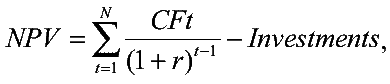 где:● Investments – начальные инвестиции;● CFt – чистый денежный поток периода t;● N – длительность проекта в периодах;● r – ставка дисконтирования.7. Индекс доходности 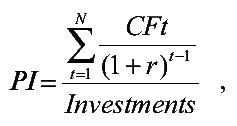 где:● Investments – начальные инвестиции;● CFt – чистый денежный поток периода t;● N – длительность проекта в периодах;● r – ставка дисконтирования.8. Средняя норма рентабельности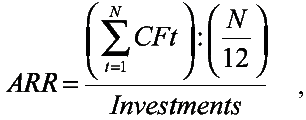 где:● Investments – начальные инвестиции;● CFt – чистый денежный поток периода t;● N – длительность проекта в периодах.9. Модифицированная внутренняя норма рентабельности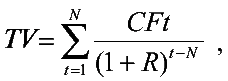 где:● R – норма рентабельности реинвестиций (месячная);● N – длительность проекта в периодах;● CFt – чистый денежный поток периода t.10. Период окупаемости 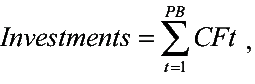 где:● Investments – начальные инвестиции;● CFt – чистый денежный поток периода t.11. Дисконтированный период окупаемости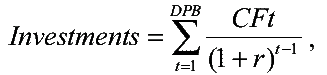 где:● Investments – начальные инвестиции;● CFt – чистый денежный поток периода t;● r – ставка дисконтирования.Этот показатель дает более реалистичную оценку периода окупаемости, чем РВ, при условии корректного выбора ставки дисконтирования. Рассчитывается путем подбора значения при разных вариантах сроков.ГлоссарийАмортизация - процесс возмещения износа необоротных активов, сумма положительного потока по реальным инвестициям.Бизнес-план - инструмент технического, организационно-экономического, финансового, управленческого обоснования инвестиционного проекта.Будущая стоимость денег - сумма инвестированных в настоящее время средств, в которую они превратятся через определенное время (с учетом ставки %)Внутренняя ставка доходности - ставка процента, при которой  достигается нулевой чистый  дисконтированный доход. т.е. вся сумма инвестиций возвращается в полном объеме  за период их  функционирования.Дисконтирование - процесс приведения будущей стоимости денег к их настоящей стоимости путем изъятия из будущей суммы соответствующей суммы процентов (дисконта)Денежные поступления от проекта -  суммы денежных поступлений представляют собой дополнительные суммы денежных средств, получение которых ожидается как результат реального инвестирования.Заемные инвестиционные ресурсы - привлекаемый предприятием капитал во всех его формах на возвратной основе, финансовые обязательства, подлежащие погашению в предусмотренные сроки.Инвестиции - инвестиции предприятия представляют собой вложение капитала во всех его формах в различные объекты (инструменты) его хозяйственной деятельности с целью получения прибыли, а также достижения иного экономического или внеэкономического эффекта, осуществление которого базируется на рыночных принципах и связано с факторами времени, риска и ликвидности.Инвестиционная деятельность - целенаправленно осуществляемый процесс: изыскания необходимых инвестиционных ресурсов; выбора эффективных объектов (инструментов) инвестирования; формирование сбалансированной по избранным параметрам; инвестиционной программы (инвестиционного портфеля); обеспечение её реализации.Инвестиционный менеджмент - система принципов и методов разработки и реализации управленческих решений, связанных с осуществлением различных аспектов инвестиционной деятельности предприятия.ИНВЕСТИЦИОННАЯ ПРОГРАММА - это финансовый документ, в котором определены: объем и план капитальных вложений при реконструкции (модернизации); источники и план финансирования капитальных вложений; суммарные финансовые потребности с годовой разбивкой; источники и порядок возврата привлеченных инвестиций.Инвестиционный проект - план или программа вложения инвестиций для достижения поставленных целей, это система организационно-правовых, аналитических, инженерно-технических, экономических и расчетно-финансовых документов, необходимых для обоснования и проведения соответствующих работ по реализации проекта.Инвестиционные ресурсы-формы капитала, привлекаемого для осуществления вложений в объекты реального и финансового инвестирования.Инфляция - процесс постоянного превышения темпов роста денежной массы над товарной (включая стоимость услуг), в результате чего происходит переполнение каналов обращения деньгами, сопровождающееся их обесценением и ростом цен.ИНДЕКС ИНФЛЯЦИИ - показатель, характеризующий общий poci уровня цен в определенном периоде, определяемый путем суммирования базового их уровня на начало периода (принимаемого за единицу) и темпа инфляции в рассматриваемом периоде (выраженного десятичной дробью).Индекс доходности - отношение суммы предстоящего положительного денежного потока по проекту и объема инвестиционных затрат. Индекс (коэффициент) рентабельности. - отношение среднегодового эффекта от инвестиций к  величине инвестиционных затрат.  Интервал начисления - обусловленный конкретный промежуток времени (в общем периоде), в рамках которого начисляется сумма процента, исходя из процентной ставки (год, квартал, месяц)Капитальные вложения - форма реальных инвестиций, вложение капитала во необоротные активы предприятия Компаундинг - процесс приведения настоящей стоимости денег к их будущей стоимости в определенном периоде путем присоединения к их первоначальной сумме начисленной суммы процентов.КОЭФФИЦИЕНТ ТРУДОВОГО УЧАСТИЯ -коэффициент, отражающий количественную оценку меры трудового участия отдельного работника в общих результатах труда группы работников, характеризующий суммарный вклад работника в общие результаты труда производственной бригады, коллектива.Ликвидность способность актива быть реализованным без потери рыночной стоимости. Настоящая стоимость денег- сумма будущих денежных средств, приведенных с учетом процентной ставки к настоящему периоду времени.НОМИНАЛЬНАЯ СУММА ДЕНЕЖНЫХ СРЕДСТВ - оценка размеров денежных активов в соответствующих денежных единицах без учета изменения покупательной стоимости денег в рассматриваемом периоде.НОМИНАЛЬНАЯ ПРОЦЕНТНАЯ СТАВКА - ставка процента, устанавливаемая без учета изменения покупательной стоимости денег в связи с инфляцией (или общая процентная ставка, в которой не элиминирована ее инфляционная составляющая).Период начисления- общий период времени, в течении которого осуществляется процесс наращивания или процесс дисконтирования денежных средств (год, 2 года, 5 лет)Период окупаемости. - период  времени, в течение  которого  происходит  полное  возмещение  инвестированных  средств.Процент - сумма дохода от представления капитала в долг (плата за вклад, за кредит, % по облигациям, % по векселям и т.п.)Простой  процент - сумма дохода, начисляемая к основной сумме капитала в каждом интервале, по которой в дальнейшем расчеты не осуществляются (применяются при краткосрочных инвестиционных операциях)Процентная ставка (ставка %) - удельный показатель, в соответствии с которым в установленные сроки выплачивается сумма процента на единицу капитала.Программа реальных инвестиций -запланированные к реализации реальные инвестиционные проекты.РЕАЛЬНАЯ СУММА ДЕНЕЖНЫХ СРЕДСТВ - оценка размеров денежных активов с учетом изменения уровня покупательной стоимости денег в рассматриваемом периоде, вызванного инфляцией.РЕАЛЬНАЯ ПРОЦЕНТНАЯ СТАВКА - ставка процента, устанавливаемая с учетом изменения покупательной стоимости денег в рассматриваемом периоде в связи с инфляцией.Реальные инвестиции - вложение капитала в необоротные активы и материальные оборотные средства предприятия Сложный процент - сумма дохода, начисляемая в каждом интервале, которая не выплачивается, а присоединяется к основной сумме капитала и в последующем периоде сама приносит доход (применяется при долгосрочных инвестиционных операциях)Собственные инвестиционные ресурсы - стоимость средств предприятия, обеспечивающих его инвестиционную деятельность и принадлежащую ему на правах собственности, а также средства, безвозмездно переданные предприятию для осуществления целевого инвестирования.Чистый приведенный доход - это  суммарный  эффект  за  период  функционирования реальных инвестиций с учетом приведения  всех  результатов  и  затрат  к  начальному  периоду.Финансовые инвестиции - вложение капитала в уставные фонды совместных предприятий, в доходные виды фондовых и денежных  инструментов. Фондовые  инструменты - ценные бумаги (акции, облигации и др.)Эффективность инвестиций - соизмерение величины  эффекта и суммы вложенного капитала. Приложение 1Образец титульного листа инвестиционной программыДепартамент образования города МосквыГосударственное автономное образовательное учреждениевысшего образования г. Москвы«Московский городской педагогический университет»Самарский филиалФакультет информатики и управленияКафедра прикладной экономики и менеджментаКоллектив авторов________________________________________________________________________________________________________________________________________________________________________________________________________________________________________________________________________________________________________________________Название инвестиционной программы___________________________________________________________________________________________________________________________________________________________________Научный руководительк.э.н., доцентРусакова Екатерина ВикторовнаСамара 20171.Общие положения2. Цели и задачи  инвестиционной программы3. Порядок выполнения инвестиционной программы4. Структура и содержание инвестиционной программы5. Требования по оформлению6. Защита и порядок оценки инвестиционной программыПеречень основных коэффициентов, необходимых для расчетовГлоссарийПриложение45781011141722